Investigation 4. The Xian Incident!Cross out the answers you think are wrong and underline/circle the deliberate mistakes. In 1933 the Whampoa/Kwantung/Huangpu Army occupied the province of Rehe and in ’34 continued to advance southwards. By the end of ’36 it was demanded the Chinese hand over the badgers/separate north from south/separate east from west. Anti-foreign feeling had been strong in China since the 19thC/20thC/May 4th Protests. In Shanghai/Kiaochow Chinese people organised a boycott of Japanese goods. Not surprisingly, many Chinese people wanted Chiang/Sun/Yuan/Mao to declare war/negotiate terms with Japan. He believed The Guomindang needed to wipe out the badgers/Communists first and achieve national unity. The Communists for their part adopted the slogan, ‘Chinese do not fight Japanese/badgers/Chinese.’The Communists were in a good position to make war against Japan in ’35 because of their ammunition/support/ Long March. Chiang ignored demands by the Communists for a ‘United Front’ and sent his South-Eastern Army to attack their base in Yanan/Guanzhou/Huangpu.The base for the extermination campaign was the city of Xian, capital of Jiangxi/Shanxi/Shaanxi. The ‘Hero of History’, Stalin/Hitler/Zhang Xueliang/Zhang Zoulin commanded the North-Eastern Army in Xian. He wanted revenge/peace/war.In 36 the commander of the North-Eastern Army and the Communists made an unofficial agreement not to fight the badgers/each other/the Guomindang. But in December, ignoring the spirit of Christmas, Chiang/Mao flew to Iceland/Xian to persuade the Commander to restart the extermination campaign. In the early morning of 12th/25th Dec 1936/37 200 troops led by Captain Sun/Mao stormed Chiang’s hotel. After he was found hiding amongst rocks/badgers/trees he was forced to consent to a United Front. 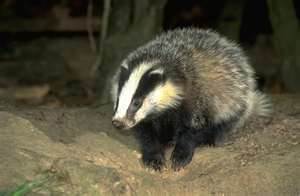 